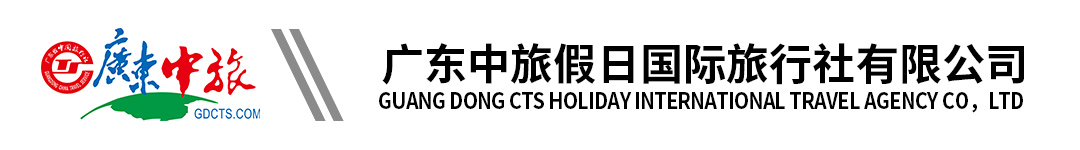 【品·温泉】江门古兜2天丨古兜温泉度假小镇丨泡古兜双料温泉丨古兜水世界丨功夫小镇京梅村行程单行程安排费用说明其他说明产品编号QQQQ20210915GD2XH出发地广州市目的地江门市行程天数2去程交通汽车返程交通汽车参考航班无无无无无产品亮点1、特别安排游玩无限次古兜水世界、漫步星球银河滩！1、特别安排游玩无限次古兜水世界、漫步星球银河滩！1、特别安排游玩无限次古兜水世界、漫步星球银河滩！1、特别安排游玩无限次古兜水世界、漫步星球银河滩！1、特别安排游玩无限次古兜水世界、漫步星球银河滩！天数行程详情用餐住宿D1广州—京梅村—古兜温泉度假小镇早餐：X     午餐：X     晚餐：√   古兜溫泉小鎮湖景金熙酒店或喜泰景观房（不指定房型）D2古兜温泉度假小镇——广州早餐：√     午餐：X     晚餐：X   无费用包含1.住宿：1晚古兜溫泉小鎮湖景金熙酒店或别墅或别墅景观客房双人房住宿（如单人入住，请补房差）；1.住宿：1晚古兜溫泉小鎮湖景金熙酒店或别墅或别墅景观客房双人房住宿（如单人入住，请补房差）；1.住宿：1晚古兜溫泉小鎮湖景金熙酒店或别墅或别墅景观客房双人房住宿（如单人入住，请补房差）；费用不包含个人消费（如酒店洗衣、电话、收费电视和酒水等）及自费项目；个人消费（如酒店洗衣、电话、收费电视和酒水等）及自费项目；个人消费（如酒店洗衣、电话、收费电视和酒水等）及自费项目；预订须知1.客人出团当天需要出示穗康码和接受体温测量，如出现下列情况之一，视为因客人原因退团，按照合同约定处理。旅行社有权拒绝客人上车，客人应自觉配合。温馨提示1.在自由活动期间，宾客请根据个人身体条件慎重选择游玩项目，服从景区救生工作人员的指挥，必须在指定的区域和时间游玩，严禁在没有救生配置的区域内游玩。